Nancy DoddRocky Mountain RegionI am a candidate for the HOPE Board of Directors, representing the Rocky Mountain Region (RMR). I have been a member of HOPE since 2006 when I certified with Sasha, a Samoyed, who retired in December 2015. In 2013 I took the workshop with Yuki, a 1.5 year old Samoyed. We have been working ever since. In 2014 I was elected to the BOD for RMR and have spent the last 2 years as a board member. In our region I have been active with callouts, trainings, workshops, and other things. Yuki and I have been on 2 multi-region callouts (Oso, Washington mudslide in2015 and Remote Area Medical in Seattle in 2015). I hope to continue serving HOPE nationally and RMR as a board member and am interested in helping polish the image of HOPE, helping simplify some procedures, and helping to figure out how we can ease the burden on Regional Directors.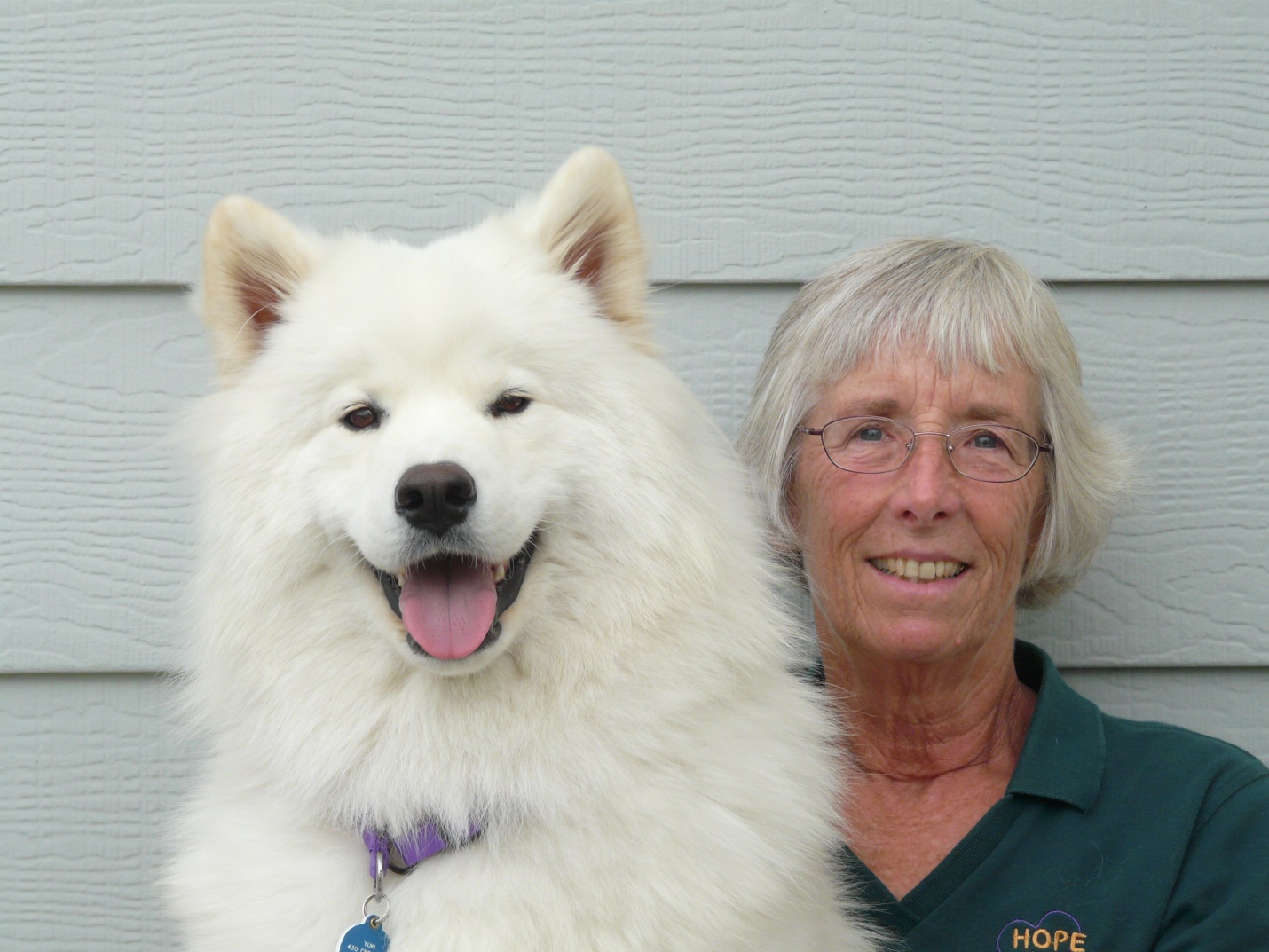 